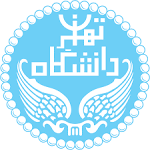 معاونت آموزشیفرم اطلاعات فردی داوطلبان مرحله دوم آزمون دکتری سال 1401١ـ مشخصات فردي:2-  رتبه و تراز نمره در آزمون دکتری - زمینه های مورد علاقه :- اولویت های بعدی مصاحبه در دانشگاه ها و مراکز آموزش عالی : --3- موضوعات پيشنهادي براي رساله دكتری به ترتيب اولويت :4ـ سوابق تحصيلي :5ـ عنوان پروژه و يا پايان نامه :6 -گواهي دوره زبان خارجي7ـ فهرست فعاليتهاي آموزشي و تدريس در دانشگاهها و مراكز آموزش عالي8- کتب (ترجمه/ تالیف )9ـ فهرست مقالات10ـ طرح پژوهشي: 	11- کسب رتبه در جشنواره های ملی و بین المللی مرتبط با حوزه تخصصی: 12ـ آثار هنری 13- اکتشاف و اختراع یا نظریه پردازی و برگزیدگی المپیادهای علمی :14- جوایز وتشویق نامه های علمی:بدینوسیله اينجانب                                        اعلام می نمایم کلیه مدارک و مستندات دارای امتیاز در مرحله ارزیابی اعم از پژوهشی و آموزشی خود را در این فرم ثبت و مستندات مربوطه را در مرحله ثبت نام الکترونیکی در سامانه جامع آموزشی دانشگاه تهران بارگذاری نموده ام . همچنین صحت تمامی مندرجات این فرم و مطالب تکمیل شده  در سامانه را تایید می نمایم . بدیهی است در صورت وجود مغایـرت ،حق هر گونه اعمال مقررات در خصوص اینجانب برای دانشگاه محفوظ است .                                                                                                               نام و نام خانوادگی -  امضاء و تاريخ:نام و نام خانوادگی :وضعیت نظام وظیفه :کد ملی :تاریخ تولد :محل تولد :وضعیت تأهل :تلفن تماس :وضعیت اشتغال :آدرس :آدرس الکترونیکی : رتبهتراز نمره آزمونرشتهاولویترديفعنوانمقطعرشتهمحل فارغ التحصيلي(نام موسسه و شهر)تاريخ فارغ التحصيليمعدلامتیاز(در این قسمت چیزی ننویسید)کارشناسیکارشناسی ارشدمقطععنواناستاد راهنماکارشناسیکارشناسی ارشدرديفنوع آزموننمره اخذ شدهتاريخ آزمونامتیاز( در این قسمت چیزی ننویسید)رديفنام درسمقطع تحصيلينام دانشگاه يا مركز آموزش عاليتاریخعنوان کتابسال انتشارنام نویسندگان به ترتیب ذکر شده روی جلدامتیاز( در این قسمت چیزی ننویسید)کتبتألیفکتبتألیفکتبتألیفکتبتألیفکتبترجمهکتبترجمهکتبترجمهکتبترجمهنوعنوععنوان مقالهعنوان مجله و سال انتشارنام نویسندگان (نویسنده مسئول مقاله را با علامت * مشخص فرماییدامتیاز(در این قسمت چیزی ننویسید)عناوین مقالات مجلات علمی پژوهشی (داخلی و خارجی)چاپ شدهعناوین مقالات مجلات علمی پژوهشی (داخلی و خارجی)چاپ شدهعناوین مقالات مجلات علمی پژوهشی (داخلی و خارجی)چاپ شدهعناوین مقالات مجلات علمی پژوهشی (داخلی و خارجی)پذیرفته شدهعناوین مقالات مجلات علمی پژوهشی (داخلی و خارجی)پذیرفته شدهعناوین مقالات مجلات علمی پژوهشی (داخلی و خارجی)پذیرفته شدهعناوین مقالات مجلات علمی ترویجیچاپ شدهعناوین مقالات مجلات علمی ترویجیچاپ شدهعناوین مقالات مجلات علمی ترویجیچاپ شدهعناوین مقالات مجلات علمی ترویجیپذیرفته شدهعناوین مقالات مجلات علمی ترویجیپذیرفته شدهعناوین مقالات مجلات علمی ترویجیپذیرفته شدهعناوین مقالات ارائه شده در همایش هاچاپ شدهعناوین مقالات ارائه شده در همایش هاچاپ شدهعناوین مقالات ارائه شده در همایش هاپذیرفته شدهعناوین مقالات ارائه شده در همایش هاپذیرفته شدهجمع امتیاز ( در این قسمت چیزی ننویسید )جمع امتیاز ( در این قسمت چیزی ننویسید )جمع امتیاز ( در این قسمت چیزی ننویسید )جمع امتیاز ( در این قسمت چیزی ننویسید )جمع امتیاز ( در این قسمت چیزی ننویسید )رديفعنوان طرح نام همکاران (مسئول طرحه را با علامت * مشخص فرماییدتاریخ شروعتاریخ اختتام امتیاز(در این قسمت چیزی ننویسید)   نوععنوان اثر علمی، فنی، ادبی و هنریسال کسب رتبهامتیاز(در این قسمت چیزی ننویسید)ملیملیبین المللیبین المللینوعنوع فعالیترتبهسالامتیاز(در این قسمت چیزی ننویسید)ملیملیبین المللیبین المللیردیفعنوانمحل ثبتتاریخ ثبتامتیاز(در این قسمت چیزی ننویسید)نوعموضوعمرجع صادر کننده امتیاز(در این قسمت چیزی ننویسید)ملیملیبین المللیبین المللی